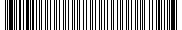 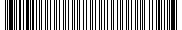 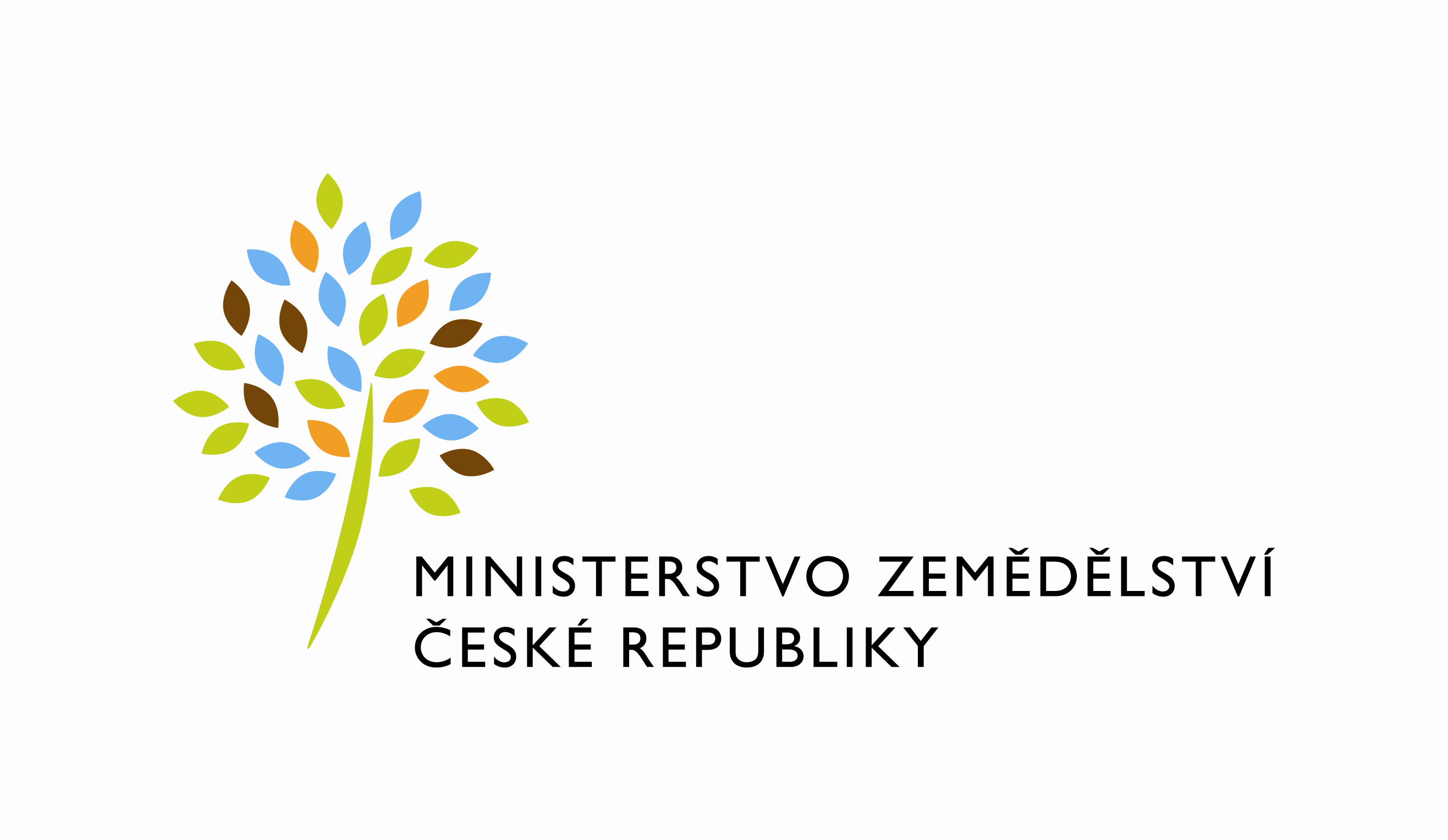 adresa: Těšnov 65/17, Nové Město, 110 00 Praha 1DATUM: 19. 2. 2021Prodloužení termínu dodání objednávky č. 4500135411 PZ_PRAIS_II_2020_No587_LPIS_podkladová_data_MZ_BPEJ_ErozeVážený pane xxx, oznamuji Vám tímto prodloužení termínu dodání objednávky č. 4500135411 PZ_PRAIS_II_2020_No587_LPIS_podkladová_data_MZ_BPEJ_Eroze.Nový termín: do 23.3.2021Zdůvodnění:V průběhu realizace – testování oblastí ochrany osob bylo tento týden shledáno, že pro další zpřesnění vymezení těchto oblastí je vhodné rozšířit podkladové vrstvy o další vrstvy z databáze ZABAGED. Předmětné úpravy, včetně nápočtů je však třeba provést citlivým způsobem, aby nedošlo k narušení právě probíhajících rozvojových požadavků a taktéž probíhající aktualizace LPIS. Je třeba brát také v úvahu nároky na výpočetní výkon, které přepočet této vrstvy na celém území ČR klade. To vše s sebou přináší nutnost posunout termín pro akceptaci na výše uvedený.S pozdravemPřílohy:útvar: Odbor informačních a komunikačních technologiíČíslo útvaru: 11150VÁŠ DOPIS ZN.:	 ZE DNE:	 SPISOVÁ ZN.:	 74VD15544/2018-11153NAŠE ČJ.:	 11694/2021-MZE-11153VYŘIZUJE:	Bc. Petra HonsováTelefon:	221811019E-MAIL:	Petra.Honsova@mze.czID DS: 	yphaax8O2 IT Services s.r.o.Vážený panxxxZa Brumlovkou 266/2Michle140 00 Praha 4Mgr. Václav Koubek, MBAředitel odboru